Образовательный стандарт: федеральный государственный образовательный стандарт НОО, утвержденный приказом Минобразования РФ от 06.10.2009г №373 (с изменениями от 31.12.2015 №1576) .       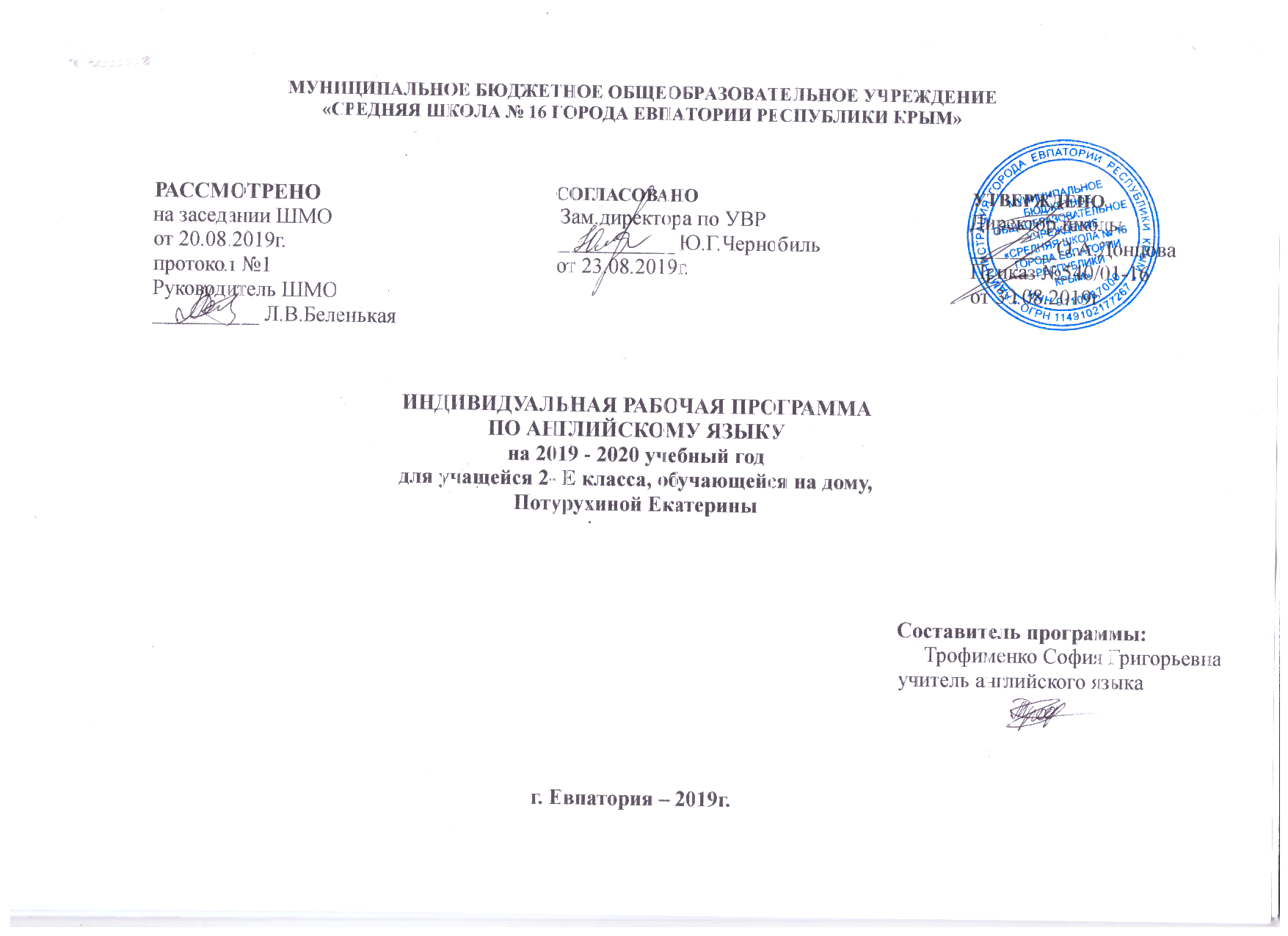 Индивидуальная рабочая программа по английскому языку для 2 учащейся класса составлена на основе авторской программы  Быкова Н., Поспелова М.     Английский язык. Рабочие программы.  2-4 классы. – М.: Просвещение, 2014. Учебник: Быкова Н.И., Дули Дж., Поспелова М.Д., Эванс В. УМК «Английский в фокусе» для 2 класса. – М.: ExpressPublishing:Просвещение, 2014.Планируемые результаты освоения учебного предметаК концу 2 класса у учащейся:- сформируется элементарная иноязычная коммуникативная компетенция, т. е. способность и готовность общаться с носителями изучаемого иностранного языка в устной (говорение и аудирование) и письменной (чтение и письмо) формах общения с учётом речевых возможностей и потребностей младшего школьника; расширится лингвистический кругозор; будет получено общее представление о строе изучаемого языка и его некоторых отличиях от родного языка;- будут заложены основы коммуникативной культуры, т. е. способность ставить и решать посильные коммуникативные задачи, адекватно использовать имеющиеся речевые и неречевые средства общения, соблюдать речевой этикет, быть вежливыми и доброжелательными речевыми партнёрами;сформируются положительная мотивация и устойчивый учебно-познавательный интерес к предмету «Иностранный язык», а также необходимые универсальные учебные действия и специальные учебные умения, что заложит основу успешной учебной деятельности по овладению иностранным языком на следующей ступени образования.Коммуникативные уменияГоворениеУчащаяся  научится:• участвовать в элементарных диалогах (этикетном, диалоге-расспросе, диалоге-побуждении), соблюдая нормы речевого этикета, принятые в англоязычных странах;• составлять небольшое описание предмета, картинки, персонажа;	• рассказывать о себе, своей семье, друге.Учащаяся получит возможность научиться:• воспроизводить наизусть небольшие произведения 	детского фольклора;• составлять краткую характеристику персонажа;• кратко излагать содержание прочитанного текста.АудированиеУчащаяся научится:• понимать на слух речь учителя и одноклассников при непосредственном общении и вербально/невербально реагировать на услышанное;• воспринимать на слух в аудиозаписи и понимать основное содержание небольших сообщений, рассказов, сказок, построенных в       основном на знакомом языковом материале.Учащаяся получит возможность научиться:• воспринимать на слух аудиотекст и полностью понимать содержащуюся в нём информацию;• использовать контекстуальную или языковую догадку при восприятии на слух текстов, содержащих некоторые незнакомые слова.ЧтениеУчащаяся научится:• соотносить графический образ английского слова с его звуковым образом;• читать вслух небольшой текст, построенный на изученном языковом материале, соблюдая правила произношения и соответствующую    интонацию;• читать про себя и понимать содержание небольшого текста, построенного в основном на изученном языковом материале;• читать про себя и находить необходимую информацию.Учащаяся получит возможность научиться:• догадываться о значении незнакомых слов по контексту;• не обращать внимания на незнакомые слова, не мешающие понимать основное содержание текста.ПисьмоУчащаяся научится:• выписывать из текста слова, словосочетания и предложения;• писать поздравительную открытку к Новому году, Рождеству, дню рождения (с опорой на образец);• писать по образцу краткое письмо зарубежному другу (с опорой на образец).Учащаяся получит возможность научиться:• в письменной форме кратко отвечать на вопросы к тексту;• составлять рассказ в письменной форме по плану/ключевым словам;• заполнять простую анкету; Языковые средства и навыки оперирования имиГрафика, каллиграфия, орфографияУчащаяся научится:• воспроизводить графически и каллиграфически корректно все буквы английского алфавита (полу печатное написание букв, буквосочетаний, слов);• пользоваться английским алфавитом, знать последовательность букв в нём;• списывать текст;• восстанавливать слово в соответствии с решаемой учебной задачей; отличать буквы от знаков транскрипции.Учащаяся получит возможность научиться:• сравнивать и анализировать буквосочетания английского языка и их транскрипцию;• группировать слова в соответствии с изученными правилами чтения;• уточнять написание слова по словарю;• использовать экранный перевод отдельных слов (с русского языка на иностранный язык и обратно).Фонетическая сторона речиУчащаяся научится:• различать на слух и адекватно произносить все звуки английского языка, соблюдая нормы произношения звуков;• соблюдать правильное ударение в изолированном слове, фразе;• различать коммуникативные типы предложений по интонации;• корректно произносить предложения с точки зрения их ритмико-интонационных особенностей.Учащаяся получит возможность научиться:• распознавать связующее  в речи и уметь его использовать;• соблюдать интонацию перечисления;• соблюдать правило отсутствия ударения на служебных словах (артиклях, союзах, предлогах);• читать изучаемые слова по транскрипции.Лексическая сторона речиУчащаяся научится:• узнавать в письменном и устном тексте изученные лексические единицы, в том числе словосочетания, в пределах тематики на ступени начального общего образования;• употреблять в процессе общения активную лексику в соответствии с коммуникативной задачей;• восстанавливать текст в соответствии с решаемой учебной задачей.Учащаяся получит возможность научиться:• узнавать простые словообразовательные элементы;• опираться на языковую догадку в процессе чтения и аудирования (интернациональные и сложные слова).Грамматическая сторона речиУчащаяся научится:• распознавать и употреблять в речи основные коммуникативные типы предложений;• распознавать в тексте и употреблять в речи изученные части речи: существительные с определённым/неопределённым/нулевым артиклем, существительные в единственном и множественном числе; глагол связку to be; глаголы в Present Simple и Continuous, модальные глаголы can, may, must; личные, притяжательные и указательные местоимения; прилагательные в положительной, сравнительной и превосходной степени; количественные (до 20) и порядковые (до 20) числительные; наиболее употребительные предлоги для выражения временных и пространственных отношений.Учащаяся получит возможность научиться:• использовать в речи безличные предложения ( It’s cold. It’s 5 o’clock. It’s interesting), предложения с конструкцией there is/there are;• оперировать в речи неопределёнными местоимениями some, any (некоторые случаи употребления: Can I have some tea? Is there any milk in the fridge? — No, there isn’t any);• оперировать в речи    наречиями степени (much, little, very);• распознавать в тексте и дифференцировать слова по определённым признакам (существительные, прилагательные, модальные/смысловые глаголы). В результате освоения образовательной программы  учащаяся достигает личностные, метапредметные и предметные результаты.                                                                                                                                                                                                           Личностными результатами являются:общее представление о мире как многоязычном и поликультурном сообществе;осознание себя гражданином своей страны;осознание языка, в том числе иностранного, как основного средства общения между людьми;      знакомство с миром зарубежных сверстников с использованием средств изучаемого иностранного языка (через детский фольклор, некоторые образцы детской художественной литературы, традиции).Метапредметными результатами изучения английского языка  являются:Формирование умения  взаимодействовать с окружающими при выполнении разных ролей в пределах речевых потребностей и возможностей младшего школьника;Формирование коммуникативных способностей школьника, умения выбирать адекватные языковые и речевые средства для успешного решения элементарной коммуникативной задачи;расширение общего лингвистического кругозора младшего школьника;Формирование познавательной, эмоциональной и волевой сфер младшего школьника;формирование мотивации к изучению иностранного языка;владение умением координированной работы с разными компонентами учебно-методического комплекта (учебником, аудиодиском и т. д.).Предметными результатами изучения английского языка являются: овладение начальными представлениями о нормах английского языка (фонетических, лексических, грамматических); умение (в объёме содержания курса) находить и сравнивать такие языковые единицы, как звук, буква, слово.А. В коммуникативной сфере, т. е. во владении английским языком как средством общения):Речевая компетенция в следующих видах речевой деятельностиВ говорении:вести элементарный этикетный диалог в ограниченном круге типичных ситуаций общения, диалог-расспрос (вопрос-ответ) и диалог-побуждение к действию;уметь на элементарном уровне рассказывать о себе/семье/друге, описывать предмет/картинку, кратко характеризовать персонаж.В аудировании:понимать на слух речь учителя и одноклассников, основное содержание небольших доступных текстов в аудиозаписи, построенных на изученном языковом материале.В чтении:читать вслух небольшие тексты, построенные на изученном языковом материале, соблюдая правила чтения и нужную интонацию;читать про себя тексты, включающие как изученный языковой материал, так и отдельные новые слова, и понимать их основное содержание, находить в тексте нужную информацию.В письменной речи:владеть техникой письма;писать с опорой на образец поздравление с праздником и короткое личное письмо.Языковая компетенция (владение языковыми средствами)адекватное произношение и различение на слух всех звуков английского языка, соблюдение правильного ударения в словах и фразах;соблюдение особенностей интонации основных типов предложений;применение основных правил чтения и орфографии, изученных в курсе начальной школы;распознавание и употребление в речи изученных в курсе начальной школы лексических единиц (слов, словосочетаний, оценочной лексики, речевых клише) и грамматических явлений;умение делать обобщения на основе структурно-функциональных схем простого предложения.Социокультурная осведомлённостьзнание названий стран изучаемого языка, некоторых литературных персонажей известных детских произведений, сюжетов некоторых популярных сказок, написанных на английском языке, небольших произведений детского фольклора (стихов, песен); знание элементарных норм речевого и неречевого поведения, принятых в англоговорящих странах.Б. В познавательной сфере:умение сравнивать языковые явления родного и английского языков на уровне отдельных звуков, букв, слов, словосочетаний, простых предложений;умение опознавать грамматические явления, отсутствующие в родном языке, например артикли;умение систематизировать слова, например по тематическому принципу;умение пользоваться языковой догадкой, например при опознавании интернационализмов;совершенствование приёмов работы с текстом с опорой на умения, приобретённые на уроках родного языка (прогнозировать содержание текста по заголовку, иллюстрациям и др.);умение действовать по образцу при выполнении упражнений и составлении собственных высказываний в пределах тематики начальной школы;умение пользоваться справочным материалом, представленным в виде таблиц, схем, правил;умение пользоваться двуязычным словарём учебника (в том числе транскрипцией), компьютерным словарём;умение осуществлять самонаблюдение и самооценку в доступных младшему школьнику пределах.В. В ценностно-ориентационной сфере:представление об английском языке как средстве выражения мыслей, чувств, эмоций;приобщение к культурным ценностям другого народа через произведения детского фольклора, через непосредственное участие в туристических поездках.Г. В эстетической сфере:владение элементарными средствами выражения чувств и эмоций на иностранном языке;Формирование чувства прекрасного в процессе знакомства с образцами доступной детской литературы.Д. В трудовой сфере: умение следовать намеченному плану в своём учебном труде;  умение вести словарь (словарную тетрадь).Содержание учебного предметаТематический планКАЛЕНДАРНО-ТЕМАТИЧЕСКОЕ ПЛАНИРОВАНИЕПриложение  Учебно-методическое  и материально-техническое обеспечение 2-ой класс       1.Быкова Н.И., Поспелова М.Д. Английский язык. Рабочие программы. 2-4 классы.- М.: «Просвещение»,  2014.Быкова Н.И., Дули Дж., Поспелова М.Д., Эванс В. УМК «Английский в фокусе» для 2 класса. – М.: ExpressPublishing:Просвещение, 2014.Быкова Н.И., Поспелова М.Д., Эванс В., Дули Дж. «Английский в фокусе».  Книга для учителя к учебнику 2 класса общеобразовательных учреждений. М.: ExpressPublishing: Просвещение, 2014.Быкова Н.И., Поспелова М.Д., Эванс В., Дули Дж. «Английский в фокусе».  Рабочая тетрадь к учебнику 2 класса общеобразовательных учреждений. М.: ExpressPublishing: Просвещение, 2014СD для работы в классе к учебнику «Английский в фокусе» для 2 класса общеобразовательных учреждений /.- М:Express Publishing:Просвещение, 2014.        Двуязычные словариМетодическая помощь авторов(www/.prosv.ru)Тема разделаКоличество часовКраткое содержание темыВводный модуль « Знакомство с буквами. Я и моя семья26 часов
(+5 самост) Начали! Мои буквы Сочетания букв Большие и маленькие Привет!Всем привет! Моя семья. Модуль 1 «Мой дом»6 часов
(+5 самост)Мой дом Где Чаклз? В ванной комнате. Веселье в школе! Сделай сам телефон! Сады Великобритании и России. Городская мышь сельская мышь. Чтение сказки. В моем доме. Проверь себя!Модуль 2 «Мой день рождения»6 часов
(+5 самост)Мой день рождения! Любимый шоколад Моя любимая еда. Веселье в школе! Шляпа для вечеринки. Любимое блюдо. Русская еда. Городская мышь и сельская мышь. Чтение сказки. Еда.Проверь себя!Модуль 3 «Животные»6 часов(+5 самост)Мои животные Я могу прыгать! В цирке! Веселье в школе! Угощение своими руками. Любимые животные. Городская мышь и сельская мышь. Чтение сказки.А ты можешь? Проверь себя!Модуль 4 «Игрушки»6 часов(+5 самост)Мои игрушки! У нее голубые глаза! Чудесный медвежонок! Веселье в школе! Поиграем! Магазин игрушек.  Городская мышь и сельская мышь. Чтение сказки Где игрушки? Проверь себя!Модуль 5 «Каникулы»4 часа
(+9 самост)Мои каникулы! Ветрено! Волшебный остров! Веселье в школе! Делаем солнечные часы.  Праздники Великобритании и России.  Городская мышь и сельская мышь. Чтение сказки Какая погода? Проверь себя!Всего 34 часа
(34 самост.)Изучаемый модуль Кол-во часовКол-во часовАудирование ГоворениеЧтениеПисьмоМодульный контрольВводный модуль « Знакомство с буквами. Я и моя семья26511Модуль 1 «Мой дом»6511Модуль 2 «Мой день рождения»6511111Модуль 3 «Животные»6511Модуль 4 «Игрушки»6511Модуль 5 «Каникулы»4911111Всего 343463333№ДатаДатаДатаДатаДатаДатаДатаТемаТемаТемаОсновная лексика и грамматические структурыГоворениеГоворениеЧтениеЧтениеАудированиеАудированиеПисьмоПисьмоДомашнее задание№планпланпланпланпланфактфактТемаТемаТемаОсновная лексика и грамматические структурыГоворениеГоворениеЧтениеЧтениеАудированиеАудированиеПисьмоПисьмоДомашнее задание103.0903.0903.0903.0903.09Давайте познакомимся!Давайте познакомимся!Давайте познакомимся!Hello! Goodbye! I’m. My name is… What's your name? How are you? Fine, thanks.с. 4-5, у. 2-4Hello, I’m Brad Pitt.с. 4-5, у. 2-4Hello, I’m Brad Pitt.с. 4, у. 1с. 4, у. 1Спой песенку210.0910.0910.0910.0910.09АлфавитАлфавитАлфавитАлфавит: a-h. Звуки.Пассивная лексика: ant, bed, cat, dog, egg, flag, glass, horse.с. 6, у. 2с. 6, у. 2с. 6, у. 1,2с. 6, у. 1,2с. 7, у. 3:РТ: с. 4, у. 1,2 с. 7, у. 3:РТ: с. 4, у. 1,2 РТ: с.4, у.1,2Буквы317.0917.0917.0917.0917.09АлфавитАлфавитАлфавитАлфавит: i-q. Звуки.Пассивная лексика: ink,Jug, kangaroo, lamp, mouse, nest, orange, pin, queen.с. 8, у. 2с. 8, у. 2с. 9, у. 3с. 9, у. 3с. 8,у. 1,2с. 8,у. 1,2РТ: с. 5, у. 1РТ: с. 5, у. 1РТ: с. 5, у. 2Буквы, слова.424.0924.0924.0924.0924.09АлфавитАлфавитАлфавитАлфавит: r-z. Звуки. Yes. No. Well done!Пассивная лексика: rabbit, snake, tree, umbrella, vest, window, box, yacht, zip.с. 10, у. 2с. 10, у. 2с. 11, у. 4с. 6, у. 2с. 11, у. 4с. 6, у. 2с. 10, у. 1,2с. 10, у. 1,2с. 11, у. 3РТ: с. 6, у. 1с. 11, у. 3РТ: с. 6, у. 1Буквы, нарисуй животное.501.1001.1001.1001.1001.10Буквосочетания sh, ch, th, ph.Буквосочетания sh, ch, th, ph.Буквосочетания sh, ch, th, ph.Пассивная: sheep, fish, ship, chick, cheese, thumb, thimble, this, the.с. 13, у. 4 с. 7, у. 2с. 13, у. 4 с. 7, у. 2с. 12-13, у.1,3 с. 14-15, у.1,3РТ с. 7, у. 1 с. 12-13, у.1,3 с. 14-15, у.1,3РТ с. 7, у. 1 с. 12-13, у. 1,3 с. 15, упр. 3с. 12-13, у. 1,3 с. 15, упр. 3с. 12, у. 2 с. 12, у. 2 РТ: с.7, упр.2Выучить буквосочетания608.1008.1008.1008.1008.10Заглавные буквы алфавита.Заглавные буквы алфавита.Заглавные буквы алфавита.Заглавные буквы алфавитаРТ: с. 9, у. 1,2РТ: с. 9, у. 1,2с. 16-17, у. 1,3с. 16-17, у. 1,3с. 17, у. 2РТ: с. 8,9с. 17, у. 2РТ: с. 8,9РТ: с. 9, у.2,3ВВОДНЫЙ МОДУЛЬ. HELLO! MY FAMILY!ВВОДНЫЙ МОДУЛЬ. HELLO! MY FAMILY!ВВОДНЫЙ МОДУЛЬ. HELLO! MY FAMILY!ВВОДНЫЙ МОДУЛЬ. HELLO! MY FAMILY!ВВОДНЫЙ МОДУЛЬ. HELLO! MY FAMILY!ВВОДНЫЙ МОДУЛЬ. HELLO! MY FAMILY!ВВОДНЫЙ МОДУЛЬ. HELLO! MY FAMILY!ВВОДНЫЙ МОДУЛЬ. HELLO! MY FAMILY!ВВОДНЫЙ МОДУЛЬ. HELLO! MY FAMILY!ВВОДНЫЙ МОДУЛЬ. HELLO! MY FAMILY!ВВОДНЫЙ МОДУЛЬ. HELLO! MY FAMILY!ВВОДНЫЙ МОДУЛЬ. HELLO! MY FAMILY!ВВОДНЫЙ МОДУЛЬ. HELLO! MY FAMILY!ВВОДНЫЙ МОДУЛЬ. HELLO! MY FAMILY!ВВОДНЫЙ МОДУЛЬ. HELLO! MY FAMILY!715.1015.1015.1015.1015.10ПриветствиеПриветствиеПриветствиеПриветствиеАктивная лексика:Nanny Shine. Lulu. Larry. Chuckles. Sister. Грамматика:This is…I’m… Активная лексика:Children. Friend. Stand up. Sit down. Open your books. Close your books.с. 18, у. 2 This is Sveta.-Yes/No.с. 18, у. 2 This is Sveta.-Yes/No.с. 18-19, у.1,3 с. 20 -21, у.1,2РТ: с. 11, у.3с. 18-19, у.1,3 с. 20 -21, у.1,2РТ: с. 11, у.3с. 18-19, у. 1,3 с. 20 -21, у.1,2с. 18-19, у. 1,3 с. 20 -21, у.1,2РТ: с. 10, у. 1.2 с. 11, у. 3РТ: с. 10, у. 1.2 с. 11, у. 3РТ: с. 10, у.2, с. 11, у.3822.1022.1022.1022.1022.10Моя семья!Моя семья!Моя семья!Моя семья!Активная лексика:Mummy. Daddy. Grandma. Grandpa. Brother.Пассивная:family, now. OK. Look!Активная лексика:Red. Yellow. Green. White. Blue. Colour. с. 22, у. 1,2 с. 24, у. 1с. 22, у. 1,2 с. 24, у. 1с. 23, у. 3с. 24-25, у. 2,3 РТ: с. 12, у. 1,2; с. 13, у. 3с. 23, у. 3с. 24-25, у. 2,3 РТ: с. 12, у. 1,2; с. 13, у. 3с. 22- 23, у. 1,3 с. 24-25, у. 1,3с. 22- 23, у. 1,3 с. 24-25, у. 1,3РТ: с. 12, у. 1с. 13, у. 4РТ: с. 12, у. 1с. 13, у. 4РТ: с. 12, у. 2; с. 13, у. 4слова по теме929.1029.1029.1029.1029.10Мой дом!Мой дом!Мой дом!Мой дом!Активная лексика:Tree. House. Chair. Table. Radio. Bed. Home. Пассивная:It; s lovely. That’s nice.Грамматика:What’s this? It’s a. с. 26, у. 2с. 28, у. 1с. 26, у. 2с. 28, у. 1с. 26-27, у. 1, 3,4;  с. 28-29, у. 2,3;РТ: с. 14, у. 1,2; с. 15, у.3с. 26-27, у. 1, 3,4;  с. 28-29, у. 2,3;РТ: с. 14, у. 1,2; с. 15, у.3с. 26- 27, у. 1,3с. 29, у. 3с. 26- 27, у. 1,3с. 29, у. 3с. 15, у.4с. 15, у.4РТ: с.14, у.2, РТ: с.15, у.3,4 слова по теме1012.1112.1112.1112.1112.11Где Чаклз?Где Чаклз?Где Чаклз?Где Чаклз?Активная лексика:Garden. Kitchen. Bedroom. House. Black. Brown. He. She. Грамматика:Where’s…? She/he’s in... Are you in the..?с. 30, у. 2РТ: с. 17, у. 4с. 30, у. 2РТ: с. 17, у. 4с. 30-31, у. 1,3с. 32-33, у.1-3РТ: с. 16, у.1,2с. 30-31, у. 1,3с. 32-33, у.1-3РТ: с. 16, у.1,2с. 30, у. 1,3 с. 32-33, у. 1-3с. 30, у. 1,3 с. 32-33, у. 1-3РТ: с. 17, у.3РТ: с. 17, у.3РТ: с. 16, у. 2 с. 17, у. 3,41119.1119.1119.1119.1119.11В ванной!В ванной!В ванной!В ванной!Активная лексика:Living room. Bathroom. Bath. Window. Floor. Door. Пассивная:clean, outside, chimney, as tall as can be, smoke.Грамматика:Is… in the..? No, she/he isn’t. Yes, she/he is. с. 36-37, у. 1,4с. 36-37, у. 1,4с. 34-35, у. 1-4с. 37, у. 5; РТ: с. 19, у. 2,3 с. 34-35, у. 1-4с. 37, у. 5; РТ: с. 19, у. 2,3 с. 34-35, у. 1-3 с. 36-37, у. 2,3,5с. 34-35, у. 1-3 с. 36-37, у. 2,3,5РТ: с. 18, у. 1 с. 36, у. 3У: с. 37, у. 4, основные цвета РТ: с. 19, у. 3У: с. 37, у. 4, основные цвета РТ: с. 19, у. 31226.1126.1126.1126.1126.11Работа над чтениемРабота над чтениемРабота над чтениемРабота над чтениемАктивная лексика:Mouse. Mice. Like. Town. Two.Пассивная:bare, but, very small, want; Oh, dear! Welcome to my house! Настольная игра на стр. 22-23 (РТ)с. 40-42, у. 1РТ: с. 22-23с. 40-42, у. 1РТ: с. 22-23с. 40-41с. 43, у. 2,3 с. 131, у. 1стр. 40-41стр. 40-41стр. 40-41с. 131, у. 2с. 131, у. 2РТ: с. 20, у. 1с. 21, у. 41303.1203.1203.1203.1203.12Контрольный урок по модулюКонтрольный урок по модулюКонтрольный урок по модулюКонтрольный урок по модулюТест № 1 по теме «Мой дом»МОДУЛЬ 2.  MY BIRTHDAY!МОДУЛЬ 2.  MY BIRTHDAY!МОДУЛЬ 2.  MY BIRTHDAY!МОДУЛЬ 2.  MY BIRTHDAY!МОДУЛЬ 2.  MY BIRTHDAY!МОДУЛЬ 2.  MY BIRTHDAY!МОДУЛЬ 2.  MY BIRTHDAY!МОДУЛЬ 2.  MY BIRTHDAY!МОДУЛЬ 2.  MY BIRTHDAY!МОДУЛЬ 2.  MY BIRTHDAY!МОДУЛЬ 2.  MY BIRTHDAY!МОДУЛЬ 2.  MY BIRTHDAY!МОДУЛЬ 2.  MY BIRTHDAY!МОДУЛЬ 2.  MY BIRTHDAY!МОДУЛЬ 2.  MY BIRTHDAY!1410.1210.1210.1210.1210.12Мой День Рождения!Мой День Рождения!Активная лексика:Числительные от 1 до 10. Birthday. Candles. Party. Happy. Sad. Happy Birthday (to you)! Пассивная:today, surprise, up, downГрамматика:How old are you? I’m eight. Активная лексика:Числительные от 1 до 10. Birthday. Candles. Party. Happy. Sad. Happy Birthday (to you)! Пассивная:today, surprise, up, downГрамматика:How old are you? I’m eight. Активная лексика:Числительные от 1 до 10. Birthday. Candles. Party. Happy. Sad. Happy Birthday (to you)! Пассивная:today, surprise, up, downГрамматика:How old are you? I’m eight. с. 44, у.2 с. 46, у. 1РТ: с. 25, у. 3с. 44, у.2 с. 46, у. 1РТ: с. 25, у. 3с. 44- 45, у. 1, 3, 4с. 46- 47, у. 2, 3РТ: с. 24, у. 1,2 с. 25, у. 4с. 44-45, у. 1.3 с. 47, у. 3с. 44-45, у. 1.3 с. 47, у. 3с. 44-45, у. 1.3 с. 47, у. 3РТ: с. 25, у. 3с. 46, у. 1РТ: с. 25, у. 3с. 46, у. 1Числительные 1-10РТ: с. 24, у. 2с. 25, у. 41517.1217.1217.1217.1217.12Знакомство с лексикой: ЕдаЗнакомство с лексикой: ЕдаАктивная лексика:Burgers. Chips. Apples. Bananas. Sandwiches. Chocolate! Yummy.Пассивная:Give me more! My favourite food is chocolate!Грамматика: What’s your favourite food? Активная лексика:Cake. Biscuit. Грамматика:I like/ don’t like (burgers). I’ve got…Активная лексика:Burgers. Chips. Apples. Bananas. Sandwiches. Chocolate! Yummy.Пассивная:Give me more! My favourite food is chocolate!Грамматика: What’s your favourite food? Активная лексика:Cake. Biscuit. Грамматика:I like/ don’t like (burgers). I’ve got…Активная лексика:Burgers. Chips. Apples. Bananas. Sandwiches. Chocolate! Yummy.Пассивная:Give me more! My favourite food is chocolate!Грамматика: What’s your favourite food? Активная лексика:Cake. Biscuit. Грамматика:I like/ don’t like (burgers). I’ve got…с. 48, у. 2 РТ: с. 27, у. 3,4с. 48, у. 2 РТ: с. 27, у. 3,4с. 48-49, у. 1, 3 с. 50 -51, у. 1- 3РТ: с. 26, у. 2 с. 48-49, у. 1,3 с. 50 -51, у. 1-3с. 48-49, у. 1,3 с. 50 -51, у. 1-3с. 48-49, у. 1,3 с. 50 -51, у. 1-3РТ: с. 26, у.1 с. 27, у. 3.4РТ: с. 26, у.1 с. 27, у. 3.4РТ: с. 26, у. 1 с. 27, у. 4 слова по теме1624.1224.1224.1224.1224.12Моя любимая еда!Моя любимая еда!Активная лексика:Ice cream. Pizza. Milk. Orange juice. Chocolate cake.Пассивная:What’s on the table?Грамматика: My favourite food is… Активная лексика:To. From.Пассивная:Hurry, hurry. Here you are.Грамматика: I like/ don’t like…Активная лексика:Ice cream. Pizza. Milk. Orange juice. Chocolate cake.Пассивная:What’s on the table?Грамматика: My favourite food is… Активная лексика:To. From.Пассивная:Hurry, hurry. Here you are.Грамматика: I like/ don’t like…Активная лексика:Ice cream. Pizza. Milk. Orange juice. Chocolate cake.Пассивная:What’s on the table?Грамматика: My favourite food is… Активная лексика:To. From.Пассивная:Hurry, hurry. Here you are.Грамматика: I like/ don’t like…с. 54, у. 1 РТ: с. 29, у. 3,4с. 54, у. 1 РТ: с. 29, у. 3,4с. 52-53, у. 1-4 с. 55, у. 5РТ: с. 28, у. 1,2с. 52-53, у. 1-3 с. 54- 55, у. 2,5с. 52-53, у. 1-3 с. 54- 55, у. 2,5с. 52-53, у. 1-3 с. 54- 55, у. 2,5РТ: с. 28, у. 2 с. 54-55, у.3,4РТ: с. 28, у. 2 с. 54-55, у.3,4РТ: с. 28, у. 1,2 с.29 у. 3,4 слова по теме17В школе весело (портфолио) Типичная любимая русская и английская едаВ школе весело (портфолио) Типичная любимая русская и английская едаАктивная лексика:Fish and chips. Dish. Popular. Pie. Chicken.Пассивная:typical, dumplings, kebab, curry.Активная лексика:Fish and chips. Dish. Popular. Pie. Chicken.Пассивная:typical, dumplings, kebab, curry.Активная лексика:Fish and chips. Dish. Popular. Pie. Chicken.Пассивная:typical, dumplings, kebab, curry.с. 56, с. 136с. 56, с. 136с. 56, с. 136с. 56, с. 136с. 56, с. 136с. 57Make your own Party Hat!с. 56с. 56Оформить рассказ о любимой еде.Составить меню.18Работа над чтением повторениеРабота над чтением повторениеАктивная лексика:Bread. Meat. Pretty. Yuk. Пассивная:place, bees, honey, come along. Настольная игра в РТ  с. 32-33Активная лексика:Bread. Meat. Pretty. Yuk. Пассивная:place, bees, honey, come along. Настольная игра в РТ  с. 32-33Активная лексика:Bread. Meat. Pretty. Yuk. Пассивная:place, bees, honey, come along. Настольная игра в РТ  с. 32-33с. 58-60, у. 1 РТ: с. 32- 33с. 58-59 с.132, у. 1с. 60 -61, у.2-4с. 58-59 с.132, у. 1с. 60 -61, у.2-4с. 58-59 с.132, у. 1с. 60 -61, у.2-4с. 58-59 с.132, у. 1с. 60 -61, у.2-4с. 58-59с. 132, у. 2с. 132, у. 2У: с. 58-59 читать. с. 132, у. 119Контрольный урокКонтрольный урокТест № 2 по теме «Мой день рождения!»Тест № 2 по теме «Мой день рождения!»Тест № 2 по теме «Мой день рождения!»МОДУЛЬ 3.  «MY ANIMALS»МОДУЛЬ 3.  «MY ANIMALS»МОДУЛЬ 3.  «MY ANIMALS»МОДУЛЬ 3.  «MY ANIMALS»МОДУЛЬ 3.  «MY ANIMALS»МОДУЛЬ 3.  «MY ANIMALS»МОДУЛЬ 3.  «MY ANIMALS»МОДУЛЬ 3.  «MY ANIMALS»МОДУЛЬ 3.  «MY ANIMALS»МОДУЛЬ 3.  «MY ANIMALS»МОДУЛЬ 3.  «MY ANIMALS»МОДУЛЬ 3.  «MY ANIMALS»МОДУЛЬ 3.  «MY ANIMALS»МОДУЛЬ 3.  «MY ANIMALS»МОДУЛЬ 3.  «MY ANIMALS»20Мои животныеМои животныеAnimal. Fish. Frog. Bird. Chimp. Horse. Swim. Jump. Sing. Run. Dance. I can (jump) like a (frog). I can too. Пассивная:Just like this.Animal. Fish. Frog. Bird. Chimp. Horse. Swim. Jump. Sing. Run. Dance. I can (jump) like a (frog). I can too. Пассивная:Just like this.Animal. Fish. Frog. Bird. Chimp. Horse. Swim. Jump. Sing. Run. Dance. I can (jump) like a (frog). I can too. Пассивная:Just like this.c. 62, у. 2 с. 64, у. 1,2с. 62-63, у. 1,3стр. 64-65, упр. 1,3РТ: с. 34, у.2 с. 62-63, у. 1,3стр. 64-65, упр. 1,3РТ: с. 34, у.2 с. 62-63, у. 1,3стр. 64-65, упр. 1,3РТ: с. 34, у.2 с. 62-63, у. 1,3стр. 64-65, упр. 1,3РТ: с. 34, у.2 с. 62-63, у. 1,3 с. 65, у. 3РТ: с. 34, у. 1  с. 35, у. 3,4РТ: с. 34, у. 1  с. 35, у. 3,4РТ: с. 34, у. 1,2с. 35, у. 4 слова по теме21В циркеВ циркеClimb. Fly. Boy. Girl. Can you jump? Yes, I can. No, I can’t. climb, fly, boy, girlout of the sun Clown. Circus. Magician. Swing. Funny. Can/can’tПассивная:of course, like this. Is it...?Climb. Fly. Boy. Girl. Can you jump? Yes, I can. No, I can’t. climb, fly, boy, girlout of the sun Clown. Circus. Magician. Swing. Funny. Can/can’tПассивная:of course, like this. Is it...?Climb. Fly. Boy. Girl. Can you jump? Yes, I can. No, I can’t. climb, fly, boy, girlout of the sun Clown. Circus. Magician. Swing. Funny. Can/can’tПассивная:of course, like this. Is it...?с. 66, у. 2 с. 72, у. 1с. 66-67, у. 1,3 с. 68-69, у. 1с. 70-71, у. 1-4; РТ: с. 38, у. 2  с. 73, у. 5с. 66-67, у. 1,3 с. 68-69, у. 1с. 70-71, у. 1-4; РТ: с. 38, у. 2  с. 73, у. 5с. 66-67, у. 1,3 с. 68-69, у. 1с. 70-71, у. 1-4; РТ: с. 38, у. 2  с. 73, у. 5с. 66-67, у. 1,3 с. 68-69, у. 1с. 70-71, у. 1-4; РТ: с. 38, у. 2  с. 73, у. 5с. 66-67, у. 1,3 с. 68-69, у. 1,3 с. 70-71, у. 1-3;  с. 72-73, у. 2,5РТ: с. 36, у. 1 с.37, у. 3,4 с.38, у. 1 с. 39, у. 3,4. У: с. 72, у. 3 РТ: с. 36, у. 1 с.37, у. 3,4 с.38, у. 1 с. 39, у. 3,4. У: с. 72, у. 3 РТ: с. 36, у. 2, с. 37, у. 4 с. 38, у. 1 с. 39, у. 4У: с. 67, у. 3 с. 70, у. 2 с. 73, у. 422В школе весело (портфолио) Домашние любимцы Великобритании и РоссииВ школе весело (портфолио) Домашние любимцы Великобритании и РоссииПассивная:jelly, gums, any other, clear plastic cups, bowl Активная:Pet. CleverПассивная:crazy about.., especially, story, sheepdog, lie, medals; Have you got..?Пассивная:jelly, gums, any other, clear plastic cups, bowl Активная:Pet. CleverПассивная:crazy about.., especially, story, sheepdog, lie, medals; Have you got..?Пассивная:jelly, gums, any other, clear plastic cups, bowl Активная:Pet. CleverПассивная:crazy about.., especially, story, sheepdog, lie, medals; Have you got..?с. 74, у. 1с. 137с. 74, с. 137с. 74, с. 137с. 74, с. 137с. 74, с. 137Make your own Fish Bowl. You Can Eat.проектпроектРассказ «Я умею»РТ: с. 41, у. 3,4Нарисовать домашнего любимца23Работа над чтением повторениеРабота над чтением повторениеReal, good, must, dream, over there.Real, good, must, dream, over there.Real, good, must, dream, over there.с. 76 -77 с. 78, у. 1 РТ: с. 42 -43с. 76 -77с. 79, у. 3,4с. 133, у. 1с. 76 -77с. 79, у. 3,4с. 133, у. 1с. 76 -77с. 76 -77с. 76 -77с. 133, у. 2с. 78, у. 2с. 133, у. 2с. 78, у. 2У: с. 76-77 читатьс.78, у. 2 с.79, у. 424Контрольный урокКонтрольный урокТест № 3 по теме «Мои животные»Тест № 3 по теме «Мои животные»Тест № 3 по теме «Мои животные»МОДУЛЬ 4.  « MY TOYS»МОДУЛЬ 4.  « MY TOYS»МОДУЛЬ 4.  « MY TOYS»МОДУЛЬ 4.  « MY TOYS»МОДУЛЬ 4.  « MY TOYS»МОДУЛЬ 4.  « MY TOYS»МОДУЛЬ 4.  « MY TOYS»МОДУЛЬ 4.  « MY TOYS»МОДУЛЬ 4.  « MY TOYS»МОДУЛЬ 4.  « MY TOYS»МОДУЛЬ 4.  « MY TOYS»МОДУЛЬ 4.  « MY TOYS»МОДУЛЬ 4.  « MY TOYS»МОДУЛЬ 4.  « MY TOYS»МОДУЛЬ 4.  « MY TOYS»МОДУЛЬ 4.  « MY TOYS»МОДУЛЬ 4.  « MY TOYS»МОДУЛЬ 4.  « MY TOYS»25Мои игрушкиМои игрушкиМои игрушкиАктивная:Toy. Teddy bear. Toy soldier. Ballerina. Pink. Shelf. On. Under. In. Toy box. His.Пассивная:Find; What’s the matter? I don’t know. What about the teddy bear?Грамматика: предлоги места:in under, onАктивная:Doll Пассивная:Toys for me! Toys for everyone! We’re all having fun! Is it under the book?Активная:Toy. Teddy bear. Toy soldier. Ballerina. Pink. Shelf. On. Under. In. Toy box. His.Пассивная:Find; What’s the matter? I don’t know. What about the teddy bear?Грамматика: предлоги места:in under, onАктивная:Doll Пассивная:Toys for me! Toys for everyone! We’re all having fun! Is it under the book?с. 80, у. 2 с. 82, у. 1Telepathyс. 80-81, у. 1,3,4с. 82, у. 2,3РТ: с. 44, у. 1.2с. 80-81, у. 1,3,4с. 82, у. 2,3РТ: с. 44, у. 1.2с. 80-81, у. 1,3с. 83, у. 3с. 80-81, у. 1,3с. 83, у. 3с. 80-81, у. 1,3с. 83, у. 3РТ: с. 45, у.3РТ: с. 45, у.3Выучить словаРТ: с. 44, у. 1,2с. 45, у. 3,4 26ВнешностьВнешностьВнешностьАктивная:Dark hair. Nose. Eyes. Mouth. Ears. I’ve got.Пассивная:Feet, hands, toes; I haven’t got... What am I? Touch...Грамматика:I’ve got... Пассивная:Look in my toy box,He is wonderful! Is it your teddy bear? Don’t be sad! What has Lulu got?Грамматика:She/he’s got. What have you got?Активная:Dark hair. Nose. Eyes. Mouth. Ears. I’ve got.Пассивная:Feet, hands, toes; I haven’t got... What am I? Touch...Грамматика:I’ve got... Пассивная:Look in my toy box,He is wonderful! Is it your teddy bear? Don’t be sad! What has Lulu got?Грамматика:She/he’s got. What have you got?с. 84, у. 2с. 84 -85, у.1,3 с. 84 -85, у.1,3 с. 84 -85, у. 1,3с. 84 -85, у. 1,3с. 84 -85, у. 1,3РТ: с. 46, у. 1,2 с. 47, у. 3,4 РТ: с. 46, у. 1,2 с. 47, у. 3,4 РТ: с. 46, у. 1,2 с. 47, у. 3,4 27Плюшевый мишка – чудесный! Игрушки Великобритании и РоссииПлюшевый мишка – чудесный! Игрушки Великобритании и РоссииПлюшевый мишка – чудесный! Игрушки Великобритании и РоссииАктивная:Fair hair. Puppet. Jack-in-the-box. Big. Small. Пассивная:roll upГрамматика:She/he hasn’t got. Активная:It’s got.Пассивная:fall off, yoyo, there’ll be; Has it got eyes?, What colour are its eyes? Пассивная:Pip, squeak, Wilfred Активная:Cute. Great Britain, picture. Take. Wear.Пассивная:all kinds of, clothes, shop, different, souvenir, woodenАктивная:Fair hair. Puppet. Jack-in-the-box. Big. Small. Пассивная:roll upГрамматика:She/he hasn’t got. Активная:It’s got.Пассивная:fall off, yoyo, there’ll be; Has it got eyes?, What colour are its eyes? Пассивная:Pip, squeak, Wilfred Активная:Cute. Great Britain, picture. Take. Wear.Пассивная:all kinds of, clothes, shop, different, souvenir, woodenс. 90, у. 1 с. 92, с. 138.с. 88 – 89, у. 1-4 с. 91, у. 5 с. 92, 138с. 88 – 89, у. 1-4 с. 91, у. 5 с. 92, 138с. 88–89, у. 1-3 с. 90-91, у. 2,5 с. 93с. 88–89, у. 1-3 с. 90-91, у. 2,5 с. 93с. 88–89, у. 1-3 с. 90-91, у. 2,5 с. 93РТ: с. 48, у. 1,2 с. 49, у. 3,4 с. 90, с. 92, у. 3проектРТ: с. 48, у. 1,2 с. 49, у. 3,4 с. 90, с. 92, у. 3проектРТ: с. 48, у. 1,2 с. 49, у. 3,428Работа над чтением повторениеРабота над чтением повторениеРабота над чтением повторениеАктивная:Great. Help.Пассивная:Plenty take a seat. Активная:Great. Help.Пассивная:Plenty take a seat. с. 94 -95 с. 96, у. 1с. 94 -95с. 134, у. 2с. 96-97, у. 2-4с. 94 -95с. 134, у. 2с. 96-97, у. 2-4стр. 94 -95стр. 94 -95стр. 94 -95с. 134, у. 1с. 52-53с. 134, у. 1с. 52-5329Контрольный урокКонтрольный урокКонтрольный урокТест № 4 по теме «Мои игрушки»Тест № 4 по теме «Мои игрушки»                        МОДУЛЬ 5.  «MY HOLIDAYS.»
                        МОДУЛЬ 5.  «MY HOLIDAYS.»
                        МОДУЛЬ 5.  «MY HOLIDAYS.»
                        МОДУЛЬ 5.  «MY HOLIDAYS.»
                        МОДУЛЬ 5.  «MY HOLIDAYS.»
                        МОДУЛЬ 5.  «MY HOLIDAYS.»
                        МОДУЛЬ 5.  «MY HOLIDAYS.»
                        МОДУЛЬ 5.  «MY HOLIDAYS.»
                        МОДУЛЬ 5.  «MY HOLIDAYS.»
                        МОДУЛЬ 5.  «MY HOLIDAYS.»
                        МОДУЛЬ 5.  «MY HOLIDAYS.»
30Мои праздникиМои праздникиМои праздникиАктивная:Jacket. Coat. Shorts. Hat. Put on. Take off. Holiday. Грамматика:What’s the weather like? It’s sunny/ hot/ raining!Пассивная: boat, summer, I’m wearing...Грамматика: I’m (she/he’s) wearing.Пассивная:It’s raining cats and dogs! So, go out to play, beginning with...Активная:Jacket. Coat. Shorts. Hat. Put on. Take off. Holiday. Грамматика:What’s the weather like? It’s sunny/ hot/ raining!Пассивная: boat, summer, I’m wearing...Грамматика: I’m (she/he’s) wearing.Пассивная:It’s raining cats and dogs! So, go out to play, beginning with...с. 98, у. 2 с. 100, у. 1с. 98-99, у.1, 3,4; с. 100-101РТ: с. 54, у. 2с. 55 у. 2,3с. 98-99, у.1, 3,4; с. 100-101РТ: с. 54, у. 2с. 55 у. 2,3с. 98-99, у. 1,3 с. 101, у. 3с. 98-99, у. 1,3 с. 101, у. 3с. 98-99, у. 1,3 с. 101, у. 3РТ: с. 54, у. 1 с. 55, у. 4 РТ: с. 54, у. 1 с. 55, у. 4 РТ: с. 54, у. 1, с. 55, у. 4 31ПогодаПогодаПогодаАктивная:It’s windy/ cold! socks, jeans, T-shirt, shoes, skirt, island, magicПассивная:Just for you. Don’t worry! We’re sailing away on a magic cruise!Активная:It’s windy/ cold! socks, jeans, T-shirt, shoes, skirt, island, magicПассивная:Just for you. Don’t worry! We’re sailing away on a magic cruise!с. 102, у. 2с. 102 – 103, с. 104-105РТ: с. 56с. 102 – 103, с. 104-105РТ: с. 56с. 102 – 103, у. 1,3 с. 104-105, у. 1 -3с. 102 – 103, у. 1,3 с. 104-105, у. 1 -3с. 102 – 103, у. 1,3 с. 104-105, у. 1 -3РТ: с. 57, у. 3,4РТ: с. 57, у. 3,4РТ с. 57, у. 3,432Волшебный остров Праздники Великобритании и РоссииВолшебный остров Праздники Великобритании и РоссииВолшебный остров Праздники Великобритании и РоссииАктивная: Flowers. Music. Summer. Autumn. Winter. Spring. Sun.Пассивная: We’re having lots of fun.We’re playing on the sun. Пассивная: set sail, us, join, starfish, together, rhymes, get on board, wait, forever, talk. Пассивная: cardboard, ruler, a pair of compasses (циркуль), watch Активная: Beach. Cool. Camp. Beautiful. Song. Warm. Go to.Пассивная: southwest, south, north, pick, seaside.Активная: Flowers. Music. Summer. Autumn. Winter. Spring. Sun.Пассивная: We’re having lots of fun.We’re playing on the sun. Пассивная: set sail, us, join, starfish, together, rhymes, get on board, wait, forever, talk. Пассивная: cardboard, ruler, a pair of compasses (циркуль), watch Активная: Beach. Cool. Camp. Beautiful. Song. Warm. Go to.Пассивная: southwest, south, north, pick, seaside.с. 108-109, у. 1,4 с. 110, с. 139с. 106-107, у. 1-4 с. 109, у. 5 с. 110, с. 139с. 106-107, у. 1-4 с. 109, у. 5 с. 110, с. 139с. 106-107, у.1-3 с. 108-109, у.2,5 с. 111с. 106-107, у.1-3 с. 108-109, у.2,5 с. 111с. 106-107, у.1-3 с. 108-109, у.2,5 с. 111РТ: с. 58, у. 1,2 с. 59, у. 3с. 108, у. 3Проект«Праздники в Великобритании и России»РТ: с. 58, у. 1,2 с. 59, у. 3с. 108, у. 3Проект«Праздники в Великобритании и России»РТ: с. 58, у. 1,2 РТ с. 59, у. 333Работа над чтением повторениеРабота над чтением повторениеРабота над чтением повторениеПассивная: shabby; I don’t like it here! This is no place for a country mouse! I’m staying at home.Пассивная: shabby; I don’t like it here! This is no place for a country mouse! I’m staying at home.с. 112-113 с. 114, у.1; с. 62-63с. 112-113; с. 135, у. 1 с. 114-115, у. 2-4с. 112-113; с. 135, у. 1 с. 114-115, у. 2-4с. 112-113с. 112-113с. 112-113с. 135, у.2 с. 62-63 (игра)с. 135, у.2 с. 62-63 (игра)34Контрольный урокКонтрольный урокКонтрольный урокТест № 5 по теме «Мои праздники»Тест № 5 по теме «Мои праздники»